АДМИНИСТРАЦИЯ ЧЁРНООТРОЖСКОГО СЕЛЬСОВЕТА САРАКТАШСКОГО РАЙОНА ОРЕНБУРГСКОЙ ОБЛАСТИП О С Т А Н О В Л Е Н И Е_________________________________________________________________________________________________30.01.2019            	                        с. Черный Отрог          	                            №  10 -пВ соответствии с Федеральными законами Российской Федерации от 21.12.1994 № 69-ФЗ «О пожарной безопасности», от 06.10.2003 №131-ФЗ «Об общих принципах организации местного самоуправления в Российской Федерации», в целях организации пожарно-профилактической работы в жилом секторе на территории муниципального образования Чёрноотрожский  сельсовет и руководствуясь Уставом Чёрноотрожского сельсовета1. Признать утратившим силу постановление администрации Чёрноотрожского сельсовета от 26.01.2017 №6-п «Об организации пожарно-профилактической работы в жилом секторе на территории муниципального образования Чёрноотрожский сельсовет Саракташского района Оренбургской области».2. Утвердить состав участников профилактической группы для проведения пожарно-профилактической работы в жилом секторе на территории  муниципального образования Чёрноотрожский  сельсовет согласно приложению № 1 к настоящему постановлению.3. Утвердить Порядок организации и проведения пожарно-профилактической работы в жилом секторе на территории  муниципального образования Чёрноотрожский  сельсовет согласно приложению № 2 к настоящему постановлению.4. Настоящее постановление вступает в силу после его обнародования и подлежит размещению на официальном сайте муниципального образования Чёрноотрожский сельсовет Саракташского района Оренбургской области. 5. Контроль за выполнением данного постановления оставляю за собойГлава  сельсовета                                                                      З.Ш. ГабзалиловРазослано: членам профилактической группы, прокуратуре, отделу надзорной деятельности и профилактической работы по Саракташскому и Беляевскому районамПриложение №1к постановлению администрации Чёрноотрожского  сельсоветаот 30.01.2019  № 10-п.Состав участников профилактической группыПриложение №2к постановлению администрации Чёрноотрожского  сельсоветаот 30.01.2019  № 10-пПорядок организации и проведения пожарно-профилактической работы в жилом секторе на территории муниципального образования Чёрноотрожский  сельсоветОбщие положения1.1. Пожарная профилактика - комплекс инженерно-технических и организационных мероприятий, направленных на обеспечение противопожарной защиты объектов народного хозяйства.1.2. Целью пожарно-профилактической работы является поддержание высокого уровня пожарной безопасности на территории в жилом секторе муниципального образования Чёрноотрожский сельсовет1.3. Основными задачами профилактической работы являются: разработка и осуществление мероприятий, направленных на устранение причин, которые могут вызвать возникновение пожаров; ограничение распространения возможных пожаров и создание условий для успешной эвакуации людей и имущества в случае пожара; обеспечение своевременного обнаружения возникшего пожара, быстрого вызова пожарной охраны и успешного тушения пожара.1.4. Профилактическая работа в жилом секторе включает периодические проверки состояния пожарной безопасности объектов жилого сектора в целом и его отдельных участков, проведение мероприятий по противопожарной пропаганде и агитации; проверку исправности и правильного содержания стационарных, автоматических и первичных средств пожаротушения, противопожарного водоснабжения и систем извещения о пожарах; подготовку личного состава добровольных пожарных дружин для проведения профилактической работы и тушения пожаров и загораний.1.5. Пожарно-профилактическая работа на территории муниципального образования  Чёрноотрожский сельсовет проводится профилактической группой, созданной при администрации муниципального образования  Чёрноотрожский сельсовет.1.6. Основной метод профилактической работы - устранение выявленных в ходе проверки недочетов на месте, а при отсутствии такой возможности - в кратчайший срок.Организация пожарно-профилактической работы2.1. Пожарно-профилактическая работа должна предусматривать:1) осуществление контроля за выполнением требований стандартов, норм, правил и инструкций по пожарной безопасности;2) проведение проверок состояния пожарной безопасности объектов жилого сектора;3) своевременное устранение выявленных недостатков и выполнение мероприятий, предложенных предписаниями или актами проверок, с целью обеспечения пожарной безопасности;4) систематический контроль за соблюдением правил пожарной безопасности при подготовке и проведении огневых и других пожароопасных работ;5) осуществление мероприятий по оборудованию жилых, производственных, и других помещений, отдельных агрегатов и установок средствами пожаротушения и извещения о пожарах;6) проведение регулярных проверок технического состояния установок пожаротушения и сигнализации, первичных средств пожаротушения, внутреннего и наружного противопожарного водоснабжения, а также средств пожарной связи;7) разработку инструкций, а также проведение инструктажей и занятий с населением муниципального образования  Чёрноотрожский сельсовет;8) подготовку членов добровольных пожарных дружин для проведенияпрофилактической работы и тушения возможных пожаров;9) разработку и проведение дополнительных противопожарных мероприятий в связи с наступлением летнего и зимнего пожароопасных периодов года.2.2. Действия профилактической группы администрации муниципального образования  Чёрноотрожский сельсовет  по организации пожарно-профилактической работы в жилом секторе:1) определяет ответственных за планирование, организацию и проведение пожарно-профилактической работы;2) планирует проведение противопожарных мероприятий в жилом секторе с учетом сезонности, организует контроль их выполнения;3) определяет перечень и организует контроль обеспечения жилых домов первичными средствами пожаротушения, правильность их содержания;4) организует  обучение населения индивидуального жилого сектора выполнению мер пожарной безопасности;5) устанавливает дополнительные меры по обеспечению пожарной безопасности при введении особого противопожарного режима и организует контроль их выполнения в жилом секторе;6) организует и осуществляет взаимодействия с надзорными органами по организации пожарно-профилактической работы в жилом секторе.2.3. При проверках противопожарного состояния жилых домов, хозяйственных построек в индивидуальном жилом секторе проверяется:1) оснащенность зданий (помещений) первичными средствами пожаротушенияв соответствии с нормативными требованиями (утвержденным перечнем);2) соблюдение правил эксплуатации газового оборудования, печей, выполнение требований по чистке дымоходов; 3) выполнение требований пожарной безопасности при эксплуатации электроустановок, бытовых, электронагревательных приборов и оборудования;4) отсутствие препятствий для подъезда пожарных автомобилей к зданию и хозяйственным постройкам;5) знание и умение жильцов применять первичные средства пожаротушения.2.4. В ходе проверок основное внимание уделить обучению населения и ответственных должностных лиц организаций соблюдению требований пожарной безопасности в зданиях и на территории.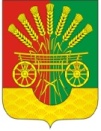 Об организации пожарно-профилактической работы в жилом секторе на территории муниципального образования Чёрноотрожский сельсовет Саракташского района Оренбургской области Габзалилов Зуфар Шигапович глава Чёрноотрожского сельсовета, председатель профилактической группы8-958-838-78-72Никитчук Владимир Алексеевичдиректор  сельского Центра досуга села Черный Отрог МБУК «Централизованная клубная система» Саракташского района, заместитель председателя профилактической  группы8-987-851-55-05Таржанова Салима Ахметовнаделопроизводитель  администрации Чёрноотрожского сельсовета, секретарь  профилактической  группы8-958-838-78-74Никитина Светлана Евгеньевназаведующая детским сектором сельского Центра досуга села Черный Отрог МБУК «Централизованная клубная система» Саракташского района 8-987-871-46-01Ковшакова Олеся Юрьевнахормейстер сельского Центра досуга села Черный Отрог МБУК «Централизованная клубная система» Саракташского района8-987-199-29-25Оленичева Наталья Владимировназаведующая Черноотрожской сельской  библиотекой8-912-848-35-56Никитина Анна Владимировна библиотекарь Черноотрожской сельской  библиотекой8-919-847-58-27Чибарчикова Гульфия Маратовна староста села Никитино8-987-857-84-98Сулейманов Артур Фаильевичдиректор дома культуры села Никитино МБУК «Централизованная клубная система» Саракташского района8-922-800-01-90Анисимов Олег Алексеевич  староста села Изяк-Никитино8-987-796-85-35Едиханова  Карылгаш Бексултановнадиректор Изяк-Никитинского сельского клуба8-919-843-60-25Валитов Габтылхак Хуснулхаковичстароста села Аблязово8-987-859-34-39Ахмерова Гульнара Хабибулловнадиректор Аблязовского сельского клуба8-922-820-27-48Кужранов Марат Адылбаевич староста села Студенцы8-912-843-83-29Базянова Юлия Владимировнадиректор Студенецкого сельского клуба8-919-864-67-48Ишбульдин Гизельхан Хакколыевичстароста станции Черный Отрог8-922-835-18-55Лебедева Марина Борисовнадиректор сельского клуба станции Черный Отрог8-922-872-78-52Колбеков Берик Кинисовичстароста поселка Советский8-987-895-34-39Аблаева Гульнара Сагандыковнадиректор Советского сельского клуба8-912-342-45-62